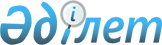 О внесении изменений в решение Усть-Каменогорского городского маслихата от 23 декабря 2019 года № 52/2-VI "О бюджете города Усть-Каменогорска на 2020-2022 годы"
					
			Утративший силу
			
			
		
					Решение Усть-Каменогорского городского маслихата Восточно-Казахстанской области от 8 сентября 2020 года № 61/2-VI. Зарегистрировано Департаментом юстиции Восточно-Казахстанской области 15 сентября 2020 года № 7527. Утратило силу - решением Усть-Каменогорского городского маслихата Восточно-Казахстанской области от 24 декабря 2020 года № 64/2-VI
      Сноска. Утратило силу - решением Усть-Каменогорского городского маслихата Восточно-Казахстанской области от 24.12.2020 № 64/2-VI ( вводится в действие с 01.01.2021).

      Примечание ИЗПИ.

      В тексте документа сохранена пунктуация и орфография оригинала.
      В соответствии со статьей 109 Бюджетного кодекса Республики Казахстан от 4 декабря 2008 года, подпунктом 1) пункта 1 статьи 6 Закона Республики Казахстан от 23 января 2001 года "О местном государственном управлении и самоуправлении в Республике Казахстан", решением Восточно-Казахстанского областного маслихата от 21 августа 2020 года № 41/466-VI "О внесении изменения в решение Восточно-Казахстанского областного маслихата от 13 декабря 2019 года № 35/389-VI "Об областном бюджете на 2020-2022 годы" (зарегистрировано в Реестре государственной регистрации нормативных правовых актов за номером 7500), Усть-Каменогорский городской маслихат РЕШИЛ:
      1. Внести в решение Усть-Каменогорского городского маслихата от 23 декабря 2019 года № 52/2-VI "О бюджете города Усть-Каменогорска на 2020-2022 годы" (зарегистрировано в Реестре государственной регистрации нормативных правовых актов за номером 6468, опубликовано в Эталонном контрольном банке нормативных правовых актов Республики Казахстан в электронном виде 10 января 2020 года) следующие изменения:
      пункт 1 изложить в следующей редакции:
      "1. Утвердить бюджет города на 2020-2022 годы согласно приложениям 1, 2 и 3 соответственно, в том числе на 2020 год в следующих объемах:
      1) доходы – 80 752 945,2 тысяч тенге:
      налоговые поступления – 33 566 005,2 тысяч тенге;
      неналоговые поступления – 277 480,9 тысяч тенге;
      поступления от продажи основного капитала – 4 715 476,4 тысяч тенге;
      поступления трансфертов – 42 193 982,7 тысяч тенге;
      2) затраты – 95 115 051,7 тысяч тенге;
      3) чистое бюджетное кредитование – -80 000,0 тысяч тенге:
      бюджетные кредиты – 0;
      погашение бюджетных кредитов – 80 000,0 тысяч тенге;
      4) сальдо по операциям с финансовыми активами – 1 474 207,0 тысяч тенге:
      приобретение финансовых активов – 1 490 642,0 тысяч тенге;
      поступления от продажи финансовых активов государства – 16 435,0 тысяч тенге;
      5) дефицит (профицит) бюджета – -15 756 313,5 тысяч тенге;
      6) финансирование дефицита (использование профицита) бюджета – 15 756 313,5 тысяч тенге;
      поступление займов – 21 197 226,0 тысяч тенге;
      погашение займов – 5 560 118,5 тысяч тенге;
      используемые остатки бюджетных средств – 119 206,0 тысяч тенге.";
      пункт 3 изложить в следующей редакции:
      "3. Утвердить резерв местного исполнительного органа города Усть-Каменогорска на 2020 год в сумме 339 332,1 тысяч тенге.";
      приложение 1 к указанному решению изложить в новой редакции согласно приложению к настоящему решению.
      2. Настоящее решение вводится в действие с 1 января 2020 года. Бюджет города Усть-Каменогорска на 2020 год
					© 2012. РГП на ПХВ «Институт законодательства и правовой информации Республики Казахстан» Министерства юстиции Республики Казахстан
				
      Председатель сессии

М. Тесленко

      Секретарь городского маслихата

А. Светаш
Приложение к решению 
Усть-Каменогорского 
городского маслихата 
от 8 сентября 2020 года 
№ 61/2-VIПриложение 1 к решению 
Усть-Каменогорского 
городского маслихата 
от 23 декабря 2019 года 
№ 52/2-VI
Категория
Категория
Категория
Категория
Всего доходы (тысяч тенге)
Класс
Класс
Класс
Всего доходы (тысяч тенге)
Подкласс
Подкласс
Всего доходы (тысяч тенге)
Наименование
Всего доходы (тысяч тенге)
1
2
3
4
5
I. ДОХОДЫ
80 752 945,2
1
Налоговые поступления
33 566 005,2
01
Подоходный налог
18 551 496,2
1
Корпоративный подоходный налог
7 578 327,1
2
Индивидуальный подоходный налог
10 973 169,1
03
Социальный налог
8 193 256,7
1
Социальный налог
8 193 256,7
04
Налоги на собственность
5 547 867,7
1
Налоги на имущество
3 292 792,7
3
Земельный налог
579 995,0
4
Налог на транспортные средства
1 675 080,0
05
Внутренние налоги на товары, работы и услуги
942 522,3
2
Акцизы
219 070,3
3
Поступления за использование природных и других ресурсов
174 988,0
4
Сборы за ведение предпринимательской и профессиональной деятельности 
544 464,0
5
Налог на игорный бизнес
4 000,0
07
Прочие налоги
394,0
1
Прочие налоги
394,0
08
Обязательные платежи, взимаемые за совершение юридически значимых действий и (или) выдачу документов уполномоченными на то государственными органами или должностными лицами
330 468,3
1
Государственная пошлина
330 468,3
2
Неналоговые поступления
277 480,9
01
Доходы от государственной собственности
126 915,9
1
Поступления части чистого дохода государственных предприятий
3 637,2
4
Доходы на доли участия в юридических лицах, находящиеся в государственной собственности
30,0
5
Доходы от аренды имущества, находящегося в государственной собственности
123 248,7
02
Поступления от реализации товаров (работ, услуг) государственными учреждениями, финансируемыми из государственного бюджета
64,0
1
Поступления от реализации товаров (работ, услуг) государственными учреждениями, финансируемыми из государственного бюджета
64,0
03
Поступления денег от проведения государственных закупок, организуемых государственными учреждениями, финансируемыми из государственного бюджета
1 009,0
1
Поступления денег от проведения государственных закупок, организуемых государственными учреждениями, финансируемыми из государственного бюджета
1 009,0
04
Штрафы, пени, санкции, взыскания, налагаемые государственными учреждениями, финансируемыми из государственного бюджета, а также содержащимися и финансируемыми из бюджета (сметы расходов) Национального Банка Республики Казахстан 
27 027,0
1
Штрафы, пени, санкции, взыскания, налагаемые государственными учреждениями, финансируемыми из государственного бюджета, а также содержащимися и финансируемыми из бюджета (сметы расходов) Национального Банка Республики Казахстан, за исключением поступлений от организаций нефтяного сектора и в Фонд компенсации потерпевшим
27 027,0
06
Прочие неналоговые поступления
122 465,0
1
Прочие неналоговые поступления
122 465,0
3
Поступления от продажи основного капитала
4 715 476,4
01
Продажа государственного имущества, закрепленного за государственными учреждениями
4 496 609,0
1
Продажа государственного имущества, закрепленного за государственными учреждениями
4 496 609,0
03
Продажа земли и нематериальных активов
218 867,4
1
Продажа земли 
180 000,0
2
Продажа нематериальных активов
38 867,4
4
Поступления трансфертов 
42 193 982,7
02
Трансферты из вышестоящих органов государственного управления
42 193 982,7
2
Трансферты из областного бюджета
42 193 982,7
Функциональная группа
Функциональная группа
Функциональная группа
Функциональная группа
Всего затраты (тысяч тенге)
Администратор бюджетных программ
Администратор бюджетных программ
Администратор бюджетных программ
Всего затраты (тысяч тенге)
Бюджетная программа
Бюджетная программа
Всего затраты (тысяч тенге)
Наименование
Всего затраты (тысяч тенге)
1
2
3
4
5
II. ЗАТРАТЫ
95 115 051,7
01
Государственные услуги общего характера
1 715 827,6
112
Аппарат маслихата района (города областного значения)
41 460,0
001
Услуги по обеспечению деятельности маслихата района (города областного значения)
38 460,0
003
Капитальные расходы государственного органа
3 000,0
122
Аппарат акима района (города областного значения)
328 100,0
001
Услуги по обеспечению деятельности акима района (города областного значения)
323 986,9
003
Капитальные расходы государственного органа
4 113,1
452
Отдел финансов района (города областного значения)
90 887,4
001
Услуги по реализации государственной политики в области исполнения бюджета и управления коммунальной собственностью района (города областного значения)
73 348,0
003
Проведение оценки имущества в целях налогообложения
16 459,4
010
Приватизация, управление коммунальным имуществом, постприватизационная деятельность и регулирование споров, связанных с этим
1 080,0
453
Отдел экономики и бюджетного планирования района (города областного значения)
79 429,2
001
Услуги по реализации государственной политики в области формирования и развития экономической политики, системы государственного планирования
76 769,2
004
Капитальные расходы государственного органа 
700,0
061
Экспертиза и оценка документации по вопросам бюджетных инвестиций и государственно-частного партнерства, в том числе концессии
1 960,0
454
Отдел предпринимательства и сельского хозяйства района (города областного значения)
42 487,4
001
Услуги по реализации государственной политики на местном уровне в области развития предпринимательства и сельского хозяйства
40 987,4
007
Капитальные расходы государственного органа
1 500,0
458
Отдел жилищно-коммунального хозяйства, пассажирского транспорта и автомобильных дорог района (города областного значения)
105 601,0
001
Услуги по реализации государственной политики на местном уровне в области жилищно-коммунального хозяйства, пассажирского транспорта и автомобильных дорог
105 601,0
467
Отдел строительства района (города областного значения)
521 111,1
040
Развитие объектов государственных органов
521 111,1
475
Отдел предпринимательства, сельского хозяйства и ветеринарии района (города областного значения)
27 424,5
001
Услуги по реализации государственной политики на местном уровне в области развития предпринимательства, сельского хозяйства и ветеринарии
27 424,5
486
Отдел земельных отношений, архитектуры и градостроительства района (города областного значения)
479 327,0
001
Услуги по реализации государственной политики в области регулирования земельных отношений, архитектуры и градостроительства на местном уровне
476 547,0
003
Капитальные расходы государственного органа 
2 780,0
02
Оборона
59 640,5
122
Аппарат акима района (города областного значения)
59 640,5
005
Мероприятия в рамках исполнения всеобщей воинской обязанности
59 640,5
03
Общественный порядок, безопасность, правовая, судебная, уголовно-исполнительная деятельность
158 708,7
458
Отдел жилищно-коммунального хозяйства, пассажирского транспорта и автомобильных дорог района (города областного значения)
122 782,1
021
Обеспечение безопасности дорожного движения в населенных пунктах
122 782,1
499
Отдел регистрации актов гражданского состояния района (города областного значения)
35 926,6
001
Услуги по реализации государственной политики на местном уровне в области регистрации актов гражданского состояния
33 995,6
003
Капитальные расходы государственного органа
1 931,0
04
Образование
27 838 839,4
464
Отдел образования района (города областного значения)
27 551 339,2
001
Услуги по реализации государственной политики на местном уровне в области образования 
50 962,0
003
Общеобразовательное обучение
20 445 439,1
005
Приобретение и доставка учебников, учебно-методических комплексов для государственных учреждений образования района (города областного значения)
418 606,0
006
Дополнительное образование для детей
1 070 796,8
007
Проведение школьных олимпиад, внешкольных мероприятий и конкурсов районного (городского) масштаба
14 590,7
009
Обеспечение деятельности организаций дошкольного воспитания и обучения
3 768 124,0
015
Ежемесячные выплаты денежных средств опекунам (попечителям) на содержание ребенка-сироты (детей-сирот), и ребенка (детей), оставшегося без попечения родителей
122 204,0
022
Выплата единовременных денежных средств казахстанским гражданам, усыновившим (удочерившим) ребенка (детей)-сироту и ребенка (детей), оставшегося без попечения родителей
1 440,0
023
Методическая работа
61 839,0
040
Реализация государственного образовательного заказа в дошкольных организациях образования
1 081 745,6
067
Капитальные расходы подведомственных государственных учреждений и организаций
515 592,0
467
Отдел строительства района (города областного значения)
58 500,0
024
Строительство и реконструкция объектов начального, основного среднего и общего среднего образования
58 500,0
804
Отдел физической культуры, спорта и туризма района (города областного значения)
229 000,2
017
Дополнительное образование для детей и юношества по спорту
229 000,2
06
Социальная помощь и социальное обеспечение
3 407 666,4
451
Отдел занятости и социальных программ района (города областного значения)
3 310 838,4
001
Услуги по реализации государственной политики на местном уровне в области обеспечения занятости и реализации социальных программ для населения
326 952,6
002
Программа занятости
493 933,0
004
Оказание социальной помощи на приобретение топлива специалистам здравоохранения, образования, социального обеспечения, культуры, спорта и ветеринарии в сельской местности в соответствии с законодательством Республики Казахстан
4 230,0
005
Государственная адресная социальная помощь
754 256,5
006
Оказание жилищной помощи
9 000,0
007
Социальная помощь отдельным категориям нуждающихся граждан по решениям местных представительных органов
625 366,5
010
Материальное обеспечение детей-инвалидов, воспитывающихся и обучающихся на дому
14 220,0
011
Оплата услуг по зачислению, выплате и доставке пособий и других социальных выплат
11 307,0
013
Социальная адаптация лиц, не имеющих определенного местожительства
95 788,0
015
Территориальные центры социального обслуживания пенсионеров и инвалидов
366 207,2
017
Обеспечение нуждающихся инвалидов обязательными гигиеническими средствами и предоставление услуг специалистами жестового языка, индивидуальными помощниками в соответствии с индивидуальной программой реабилитации инвалида
279 635,0
021
Капитальные расходы государственного органа
14 604,1
023
Обеспечение деятельности центров занятости населения
108 513,0
028
Услуги лицам из групп риска, попавшим в сложную ситуацию вследствие насилия или угрозы насилия
1 507,0
050
Обеспечение прав и улучшение качества жизни инвалидов в Республике Казахстан
142 175,0
054
Размещение государственного социального заказа в неправительственных организациях
6 843,5
067
Капитальные расходы подведомственных государственных учреждений и организаций
6 300,0
094
Предоставление жилищных сертификатов как социальная помощь
50 000,0
458
Отдел жилищно-коммунального хозяйства, пассажирского транспорта и автомобильных дорог района (города областного значения)
75 689,0
068
Социальная поддержка отдельных категорий граждан в виде льготного, бесплатного проезда на городском общественном транспорте (кроме такси) по решению местных представительных органов
75 689,0
464
Отдел образования района (города областного значения)
21 139,0
008
Социальная поддержка обучающихся и воспитанников организаций образования очной формы обучения в виде льготного проезда на общественном транспорте (кроме такси) по решению местных представительных органов
7 223,0
030
Содержание ребенка (детей), переданного патронатным воспитателям
13 916,0
07
Жилищно-коммунальное хозяйство
47 795 977,2
458
Отдел жилищно-коммунального хозяйства, пассажирского транспорта и автомобильных дорог района (города областного значения)
6 586 872,4
003
Организация сохранения государственного жилищного фонда
20 139,0
015
Освещение улиц в населенных пунктах
1 390 074,2
016
Обеспечение санитарии населенных пунктов
4 058,5
017
Содержание мест захоронений и захоронение безродных
25 795,6
018
Благоустройство и озеленение населенных пунктов
1 568 745,5
026
Организация эксплуатации тепловых сетей, находящихся в коммунальной собственности районов (городов областного значения)
91 846,4
028
Развитие коммунального хозяйства
44 639,0
029
Развитие системы водоснабжения и водоотведения 
1 551 137,5
048
Развитие благоустройства городов и населенных пунктов
281 235,0
058
Развитие системы водоснабжения и водоотведения в сельских населенных пунктах
240 901,7
070
Возмещение платежей населения по оплате коммунальных услуг в режиме чрезвычайного положения в Республике Казахстан
1 368 300,0
467
Отдел строительства района (города областного значения)
40 870 153,6
003
Проектирование и (или) строительство, реконструкция жилья коммунального жилищного фонда
15 424 026,4
004
Проектирование, развитие и (или) обустройство инженерно-коммуникационной инфраструктуры
23 551 019,6
006
Развитие системы водоснабжения и водоотведения
1 753 457,0
007
Развитие благоустройства городов и населенных пунктов
70 567,6
098
Приобретение жилья коммунального жилищного фонда
71 083,0
491
Отдел жилищных отношений района (города областного значения)
338 951,2
001
Услуги по реализации государственной политики на местном уровне в области жилищного фонда
74 954,3
004
Изъятие, в том числе путем выкупа земельных участков для государственных надобностей и связанное с этим отчуждение недвижимого имущества
123 989,8
005
Организация сохранения государственного жилищного фонда
133 139,8
032
Капитальные расходы подведомственных государственных учреждений и организаций
6 867,3
08
Культура, спорт, туризм и информационное пространство
893 929,8
455
Отдел культуры и развития языков района (города областного значения)
542 850,4
001
Услуги по реализации государственной политики на местном уровне в области развития языков и культуры
14 507,0
003
Поддержка культурно-досуговой работы
276 241,0
006
Функционирование районных (городских) библиотек
202 485,0
007
Развитие государственного языка и других языков народа Казахстана
39 494,0
010
Капитальные расходы государственного органа
496,0
032
Капитальные расходы подведомственных государственных учреждений и организаций
9 627,4
456
Отдел внутренней политики района (города областного значения)
181 794,0
001
Услуги по реализации государственной политики на местном уровне в области информации, укрепления государственности и формирования социального оптимизма граждан
56 909,9
002
Услуги по проведению государственной информационной политики
76 752,6
003
Реализация мероприятий в сфере молодежной политики
48 131,5
804
Отдел физической культуры, спорта и туризма района (города областного значения)
169 285,4
001
Услуги по реализации государственной политики на местном уровне в сфере физической культуры, спорта и туризма
34 263,0
005
Развитие массового спорта и национальных видов спорта
98 469,4
006
Проведение спортивных соревнований на районном (города областного значения) уровне
12 990,0
007
Подготовка и участие членов сборных команд района (города областного значения) по различным видам спорта на областных спортивных соревнованиях
22 423,0
032
Капитальные расходы подведомственных государственных учреждений и организаций
1 140,0
10
Сельское, водное, лесное, рыбное хозяйство, особо охраняемые природные территории, охрана окружающей среды и животного мира, земельные отношения
4 069,7
475
Отдел предпринимательства, сельского хозяйства и ветеринарии района (города областного значения)
4 069,7
007
Организация отлова и уничтожения бродячих собак и кошек
3 870,0
008
Возмещение владельцам стоимости изымаемых и уничтожаемых больных животных, продуктов и сырья животного происхождения
199,7
11
Промышленность, архитектурная, градостроительная и строительная деятельность
212 115,8
467
Отдел строительства района (города областного значения)
158 244,6
001
Услуги по реализации государственной политики на местном уровне в области строительства
158 244,6
486
Отдел земельных отношений, архитектуры и градостроительства района (города областного значения)
53 871,2
004
Разработка схем градостроительного развития территории района и генеральных планов населенных пунктов
53 871,2
12
Транспорт и коммуникации
10 176 209,4
458
Отдел жилищно-коммунального хозяйства, пассажирского транспорта и автомобильных дорог района (города областного значения)
10 176 209,4
022
Развитие транспортной инфраструктуры
4 377 853,5
023
Обеспечение функционирования автомобильных дорог
2 507 160,3
024
Организация внутрипоселковых (внутригородских), пригородных и внутрирайонных общественных пассажирских перевозок
98 000,0
045
Капитальный и средний ремонт автомобильных дорог районного значения и улиц населенных пунктов
2 783 933,1
051
Реализация приоритетных проектов транспортной инфраструктуры
409 262,5
13
Прочие
1 462 197,1
452
Отдел финансов района (города областного значения)
339 332,1
012
Резерв местного исполнительного органа района (города областного значения) 
339 332,1
453
Отдел экономики и бюджетного планирования района (города областного значения)
1 890,0
003
Разработка или корректировка, а также проведение необходимых экспертиз технико-экономических обоснований местных бюджетных инвестиционных проектов и конкурсных документаций проектов государственно-частного партнерства, концессионных проектов, консультативное сопровождение проектов государственно-частного партнерства и концессионных проектов
1 890,0
454
Отдел предпринимательства и сельского хозяйства района (города областного значения)
12 250,0
006
Поддержка предпринимательской деятельности
12 250,0
458
Отдел жилищно-коммунального хозяйства, пассажирского транспорта и автомобильных дорог района (города областного значения)
447 677,0
043
Развитие инженерной инфраструктуры в рамках Государственной программы развития регионов до 2025 года
447 677,0
464
Отдел образования района (города областного значения)
660 798,0
096
Выполнение государственных обязательств по проектам государственно-частного партнерства
660 798,0
475
Отдел предпринимательства, сельского хозяйства и ветеринарии района (города областного значения)
250,0
014
Поддержка предпринимательской деятельности
250,0
14
Обслуживание долга
307 079,0
452
Отдел финансов района (города областного значения)
307 079,0
013
Обслуживание долга местных исполнительных органов по выплате вознаграждений и иных платежей по займам из областного бюджета
307 079,0
15
Трансферты
1 082 791,1
452
Отдел финансов района (города областного значения)
1 082 791,1
006
Возврат неиспользованных (недоиспользованных) целевых трансфертов
89 601,8
016
Возврат, использованных не по целевому назначению целевых трансфертов
7 500,9
024
Целевые текущие трансферты из нижестоящего бюджета на компенсацию потерь вышестоящего бюджета в связи с изменением законодательства
930 418,4
054
Возврат сумм неиспользованных (недоиспользованных) целевых трансфертов, выделенных из республиканского бюджета за счет целевого трансферта из Национального фонда Республики Казахстан
55 270,0
III. ЧИСТОЕ БЮДЖЕТНОЕ КРЕДИТОВАНИЕ
-80 000,0
Бюджетные кредиты
0,0
5
Погашение бюджетных кредитов
80 000,0
IV. САЛЬДО ПО ОПЕРАЦИЯМ С ФИНАНСОВЫМИ АКТИВАМИ
1 474 207,0
Приобретение финансовых активов
1 490 642,0
454
Отдел предпринимательства и сельского хозяйства района (города областного значения)
8 000,0
065
Формирование или увеличение уставного капитала юридических лиц
8 000,0
458
Отдел жилищно-коммунального хозяйства, пассажирского транспорта и автомобильных дорог района (города областного значения)
1 482 642,0
054
Увеличение уставного капитала субъектов квазигосударственного сектора в рамках содействия устойчивому развитию и росту Республики Казахстан
465 500,0
065
Формирование или увеличение уставного капитала юридических лиц
1 017 142,0
Поступления от продажи финансовых активов государства
16 435,0
V. ДЕФИЦИТ (ПРОФИЦИТ) БЮДЖЕТА 
-15 756 313,5
VI. ФИНАНСИРОВАНИЕ ДЕФИЦИТА БЮДЖЕТА (ИСПОЛЬЗОВАНИЕ ПРОФИЦИТА)
15 756 313,5
7
Поступления займов
21 197 226,0
01
Внутренние государственные займы
21 197 226,0
2
Договоры займа
21 197 226,0
16
Погашение займов
5 560 118,5
452
Отдел финансов района (города областного значения)
5 560 118,5
008
Погашение долга местного исполнительного органа перед вышестоящим бюджетом
5 560 118,5
8
Используемые остатки бюджетных средств
119 206,0
01
Остатки бюджетных средств
119 206,0
1
Свободные остатки бюджетных средств
119 206,0